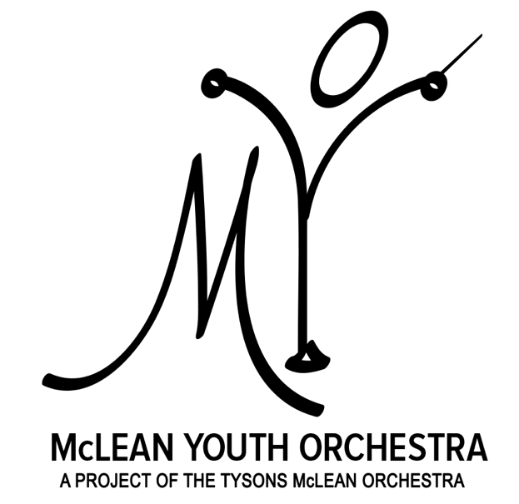 AUDITIONSMcLean Youth OrchestraGerald Fowkes, Music Director, McLean Youth OrchestraDrew Lisowski, Conductor, the Repertory Ensemble2019 Fall Auditionsmiddle and high school musicians for the2019-20 seasonSundays, September 8 (6:30 – 8:00 pm)and September 15 (5:00 – 6:30 pm)St. Dunstan’s Episcopal Church	1830 Kirby Road, McLean, VA 22101MYO rehearsals begin on Sunday, September 15, 2019, 6:30 to 8:30Repertory Ensemble rehearsals begin on September 15, 2019, 6:00 to 8:00at St. Dunstan’s Church.NOTE for JULY 2019:  Please complete the audition form at www.mcleanyouthorchestra.org, and send to Diana Villarreal at exec@tysonsmcleanorchestra.org.  Ms. Villarreal will contact families to arrange an audition time.  Call 703-893-8646 with questions.